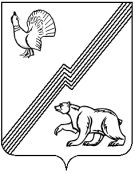 АДМИНИСТРАЦИЯ ГОРОДА ЮГОРСКАХанты-Мансийского автономного округа – Югры ПОСТАНОВЛЕНИЕот                         2018 года 							                            № _____О внесении изменений в постановлениеадминистрации города Югорска от 03.05.2018 № 1236 «Об утверждении административного регламента осуществления муниципального земельного контроля в границах городского округа»В соответствии с Федеральным законом от 26.12.2008 № 294-ФЗ «О защите прав юридических лиц и индивидуальных предпринимателей при осуществлении государственного контроля (надзора) и муниципального контроля»:1. Внести в приложение к постановлению администрации города Югорска от 03.05.2018 № 1236 «Об утверждении административного регламента осуществления муниципального земельного контроля в границах городского округа» следующие изменения:1.1. В первом абзаце пункта 5 слова «Должностные лица Отдела при осуществлении муниципального контроля имеют право:» изложить в следующей редакции: «Должностные лица Отдела при осуществлении муниципального контроля вправе:».1.2. Подпункт 7 пункта 5 признать утратившим силу.1.3. В пункте 9 абзацы третий и четвертый изложить в следующей редакции:	«1) выдают предписание проверяемому лицу об устранении выявленных нарушений                              с указанием сроков об их устранении и (или) о проведении мероприятий по предотвращению причинения вреда жизни, здоровью людей, вреда животным, растениям, окружающей среде, объектам культурного наследия (памятникам истории и культуры) народов Российской Федерации, музейным предметам и музейным коллекциям, включенным в состав Музейного фонда Российской Федерации, особо ценным, в том числе уникальным, документам Архивного фонда Российской Федерации, документам, имеющим особое историческое, научное, культурное значение, входящим в состав национального библиотечного фонда, безопасности государства, имуществу физических и юридических лиц, государственному или муниципальному имуществу, предупреждению возникновения чрезвычайных ситуаций природного и техногенного характера, а также других мероприятий, предусмотренных федеральными законами;2) принимают меры по контролю за устранением выявленных нарушений,                               их предупреждению, предотвращению возможного причинения вреда жизни, здоровью граждан, вреда животным, растениям, окружающей среде, объектам культурного наследия (памятникам истории и культуры) народов Российской Федерации, музейным предметам и музейным коллекциям, включенным в состав Музейного фонда Российской Федерации, особо ценным, в том числе уникальным, документам Архивного фонда Российской Федерации, документам, имеющим особое историческое, научное, культурное значение, входящим в состав национального библиотечного фонда, обеспечению безопасности государства, предупреждению возникновения чрезвычайных ситуаций природного и техногенного характера, а также меры по привлечению лиц, допустивших выявленные нарушения, к ответственности.».1.4. После абзаца шестого пункта 40 дополнить абзацем следующего содержания:«4) приказ (распоряжение) руководителя органа государственного контроля (надзора), изданный в соответствии с поручениями Президента Российской Федерации, Правительства Российской Федерации и на основании требования прокурора о проведении внеплановой проверки в рамках надзора за исполнением законов по поступившим в органы прокуратуры материалам и обращениям.».1.5. В пункте 64 абзац четвертый изложить в следующей редакции:«2) оформленная в соответствии с законодательством Российской Федерации доверенность, заверенная печатью заявителя (при наличии печати) и подписанная руководителем заявителя или уполномоченным этим руководителем лицом (для юридических лиц);».2. Опубликовать постановление в официальном печатном издании города Югорска                  и разместить на официальном сайте органов местного самоуправления города Югорска.3. Настоящее постановление вступает в силу после его официального опубликования.4. Контроль за выполнением постановления возложить на начальника управления контроля администрации города Югорска А.И. Ганчана.Глава города Югорска                                                                                               А.В. Бородкин Проект муниципального нормативного правового акта коррупциогенных факторов не содержит.Начальник управления контроля администрации города Югорска					                                                            А.И. Ганчан